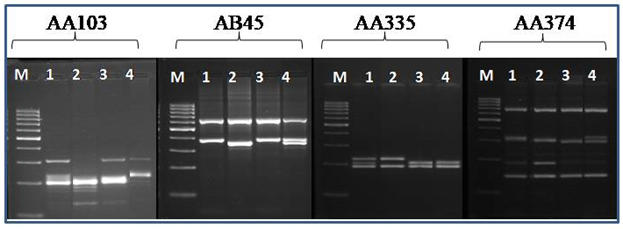 Fig.S1. Diversity analysis for parents using SSR markers. M= 100 bp ladder and genotypes 1,2,3 and 4 are ‘Azad Pea-1’, ‘Palam Sumool’, ‘Pb-89’ and ‘Palam Priya’, respectively.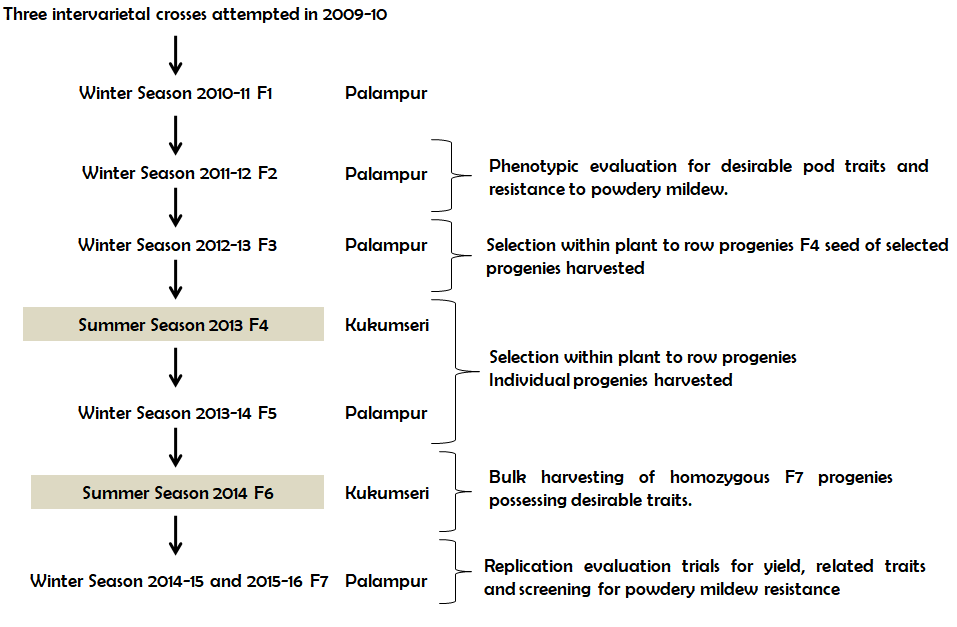 Fig.S2. Process of development of breeding lines